Fall 2021Reformed Theological Seminar:  Course 6PT5350: Pastoral CounselingCourse purpose/description:This course is an introduction to the counseling process with an emphasis on counseling from a Christian perspective in a pastoral context.  The course will include discussions regarding: the nature of people and problems, the nature of change, definitions of health and maturity, various models and modes of counseling, the phases of counseling, and the role of client and counselor.  In addition, material concerning marital counseling, family counseling, and lay counseling in the context of the local church or para-church ministry will be presented.  Finally, specific content regarding counseling individuals struggling with anxiety, depression, sexual brokenness and addictions, trauma and betrayal, and suicidal urges will be included.  Primary skills addressed in the course include; approaching Scripture to find a framework for understanding and helping people, self-examination, emptiness, listening, assessment, feedback and processing.  Participants will engage in small groups for portions of the class to practice some of these skills.  Participants should find that they understand their own theology of relationships and change better. They may feel adequately exposed to at least one model of Christian or “Biblical” counseling.  These gains could allow a participant to more adequately practice as a novice lay counselor and as a referral agent in the ministry. Required reading:Stringer, Jay. Unwanted.  Navpress, Colorado Springs, CO, 2018.Thompson, Curt, M.D. Anatomy of the Soul.  Salt River (Tyndale House Publishers, Inc.), 2010.Tripp, Paul David.  Instruments in the Redeemer’s Hands.  P&R Publishing, Phillipsburg, NJ, 2002.Clark, William W.  Notes on Lay Counseling.  The Lay Counselor Institute, 2011.Select other handouts.Recommended reading:Yalom, Irwin.  Love’s Executioner.  Basic Books, New York, 1989.Jones, Stanton L. and Butman, Richard E.  Modern Psychotherapies.  IVP, Downer’s Grove, IL, 1991.Suggested additional reading:Allender, Dan.  Bold Love. NavPress, Colorado Springs, CO, 1992.Crabb, Larry.  Understanding People.  Zondervan, Grand Rapids, MI, 1987.Crabb, Larry and Allender, Dan. Encouragement: the Key to Caring . Zondervan, Grand Rapids, MI, 1984.Course will meet Wednesdays from 1pm-4pm at the RTS campus in Tyson’s Corner, VA.Attendance will be kept.  One final paper will be expected on a research topic of your choice.  A case discussion, a paper on counseling in the church, and a personal reflection paper will be required and graded.  Grades determined by:Attendance and participation					20%Personal reflection paper						10%Paper on “Integrating counseling into the local church”		10%Case discussion							20%Final research project (explained in class)				40%Tentative schedule:9/1/2021The goal of counselingModels of counseling and changeTherapy and theology; categories and narrativeGroup one; story work9/8/2021Basic dimensions of human natureThe role of environment and development (our “story”) in the change/growth processBiblical look at “story,” and developmentBeing present:Group two: story work9/15/2021Needs, goals/desires, defense mechanisms and protective strategies (conscious and un)Case presentations, film clips, personal reflection guidelines (look at your story)LCI counseling model; 4 stage modelPhase one; assessment, organization and empathyGroup three: story work9/22/2021Listening theory and skillsPhase two; “tinkering,” experimenting, processing, homeworkAdvanced empathy; giving feedback“Problems of the moment,” and “processing”Group four: listening and feedback9/29/2021 (reflection paper due)Gender theologyGender identity and attachment theoryMarriage and family model(s) (with counseling implications)Sexual developmentTheory guided questionsGroup five: gender stories10/06/2021Sexual brokennessSexual addiction (with counseling implications)Exposure, conflict, resistance and repentance (with counseling implications)Discussion of research paperGroup six: gender stories10/13/2021Trauma; loss, abuse, neglect, PTSD, complex PTSDThe impact of trauma, loss, on the formation of personality, relational style and life strategyShame, guilt, betrayal, ambivalence, etc.Group seven: trauma stories10/20/2021Turning points, “holy encounters,” major changes in the ScripturesPhase three: major change, turning points, conversions, and callings (with counseling implications)Divine provocation and exhortationGroup six: divine encounters10/27/2021Grieving, endings, termination of relationshipsPhase four: termination of counseling, celebrationModel summary with implicationsGroup seven: grief stories11/3/2021Anxiety, depression, bi-polar, OCD and other common diagnosesMarriage and family counseling; a brief lookRevisit: Comparison of this model with other models or approachesAddictions and addiction counselingPersonality disorders and “extra grace required” people in the churchGroup eight: counseling stories11/10/2021Feedback, Johari Window, Conflict and conflict managementManaging conflict in counseling situationsGroup workGroup nine: feedback stories11/17/2021 (case presentation due)Discussing the implications for counseling in the church, ministry models, pastoral counselingConsideration of recovery programs, lay counseling, small groups, referrals, etc.Case presentations and personal reflectionThe church, the pulpit and counseling ministriesGroup eight: brainstorming12/01/2021 (counseling in the church paper due today, research papers due in one week)Wrap up and Q&A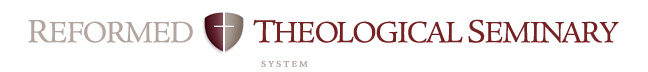 Course Objectives Related to MDiv* Student Learning OutcomesCourse:  6PT5350: Pastoral Counseling	 Professor: William W. Clark, PhD		Campus: Washington, D.C.			Date:	07/12/2021	MDiv* Student Learning OutcomesIn order to measure the success of the MDiv curriculum, RTS has defined the following as the intended outcomes of the student learning process. Each course contributes to these overall outcomes. This rubric shows the contribution of this course to the MDiv outcomes. *As the MDiv is the core degree at RTS, the MDiv rubric will be used in this syllabus.  MDiv* Student Learning OutcomesIn order to measure the success of the MDiv curriculum, RTS has defined the following as the intended outcomes of the student learning process. Each course contributes to these overall outcomes. This rubric shows the contribution of this course to the MDiv outcomes. *As the MDiv is the core degree at RTS, the MDiv rubric will be used in this syllabus.  RubricStrongModerateMinimalNoneMini-JustificationArticulation  (oral & written)Broadly understands and articulates knowledge, both oral and written, of essential biblical, theological, historical, and cultural/global information, including details, concepts, and frameworks. Also includes ability to preach and teach the meaning of Scripture to both heart and mind with clarity and enthusiasm.MinimalWhile understanding of essential biblical information is helpful, it is not directly related to this course’s content.ScriptureSignificant knowledge of the original meaning of Scripture.  Also, the concepts for and skill to research further into the original meaning of Scripture and to apply Scripture to a variety of modern circumstances. (Includes appropriate use of original languages and hermeneutics; and integrates theological, historical, and cultural/global perspectives.)NoneReformed TheologySignificant knowledge of Reformed theology and practice, with emphasis on the Westminster Standards.  MinimalApplies only to some core principles in biblical counseling. SanctificationDemonstrates a love for the Triune God that aids the student’s sanctification.StrongCourse sees or defines counseling as both a significant aspect of sanctification but also implies distinct roles of the Father, Son and SpiritWorldview Burning desire to conform all of life to the Word of God. Includes ability to interact within a denominational context, within the broader worldwide church, and with significant public issues.ModerateCourse desires to teach that counseling can be governed by a deep understanding and application of the Word of God, and that it is a ministry of the worldwide church, regardless of denomination, to the broader public and addresses obviously significant issues in our societies today.Winsomely ReformedEmbraces a winsomely Reformed ethos. (Includes an appropriate ecumenical spirit with other Christians, especially Evangelicals; a concern to present the Gospel in a God-honoring manner to non-Christians; and a truth-in-love attitude in disagreements.)ModerateCourse is certainly an ecumenical approach though professor comes from a Reformed background. Major emphasis on “truth in love” approach to relationships. Pastoral MinistryAbility to minister the Word of God to hearts and lives of both churched and unchurched, to include preaching, teaching, leading in worship, leading and shepherding the local congregation, aiding in spiritual maturity, concern for non-Christians.StrongCourse is designed to impact how a pastor, might view suffering, loss, mental health, conflict in others, and how a pastor might effectively shepherd both other shepherds and their own interactions with individuals within and outside the congregation. The emphasis on lay counseling in this course is designed to expand a pastor’s awareness of what can be offered in the context of the local church for those who are struggling.